   ПРОЄКТ		                                                                                                            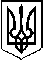 У К Р А Ї Н АП Е Р Е Г І Н С Ь К А   С Е Л И Щ Н А    Р А Д АВосьме демократичне скликання     Двадцять дев'ята  сесіяР І Ш Е Н Н ЯВід____2023. №______29/2023смт. Перегінське  Про передачу в оренду земельної ділянкив с.  Ясень по вул. Б. Хмельницького, 102 б     	Розглянувши заяву  підприємця Особи 1 та додані матеріали, відповідно до  ст. ст. 12, 93, 122, 124 Земельного кодексу України, Законом України «Про оренду землі», керуючись ст. 26 Закону України  «Про місцеве самоврядування в Україні», враховуючи пропозиції комісії містобудування, будівництва, земельних відносин, екології та охорони навколишнього середовища, селищна рада ВИРІШИЛА:1. Передати підприємцю Особі 1 в оренду строком на 5 (п'ять) років земельну ділянку площею 0,0094 га, кадастровий номер 2624886701:01:002:0064 для обслуговування магазину (код згідно КВЦПЗ 03.07 для будівництва та обслуговування будівель торгівлі),  яка розташована за адресою: с. Ясень, вул. Б. Хмельницького, 102 б.2. Встановити орендну плату за земельну ділянку в   розмірі 12 % від   нормативної грошової оцінки земельної ділянки.3. Зобов'язати підприємця Особу 1 зареєструвати договір  оренди земельної ділянки в      Державному реєстрі речових прав на нерухоме   майно та  їх обтяжень.4. Контроль за виконанням рішення покласти на комісію містобудування, будівництва, земельних відносин, екології та охорони навколишнього середовища (І. Пайш). Селищний голова 						                         Ірина ЛЮКЛЯН